OZOEMENA AUGUSTINE18/ENG01/027ASSIGNMENT SUBMITTED FOR PROCESS INSTRUMENTAIONA process flow diagram (PFD) is a diagram commonly used in chemical and process engineering to indicate the general flow of plant processes and equipment. The PFD displays the relationship between major equipment of a plant facility and does not show minor details such as piping details and designations.[1] Another commonly used term for a PFD is a flowsheet. Process flow diagrams of multiple process units within a large industrial plant will usually contain less detail and may be called block flow diagrams or schematic flow diagrams Typically, process flow diagrams of a single unit process will include the following; Process piping, major equipment items, connection  with other systems, major bypass and recirculation (recycle) streams, operational data (temperature, pressure, mass flow rate, density, etc.), often by stream references to a mass balance, process stream name. Process flow diagrams generally do not include: Pipe classes or piping line numbers, instrumentation details. minor bypass lines, instrumentation, controllers like Level Control or Flow Control, isolation and shutoff valves, maintenance vents and drains, relief and safety valves and flangesAn example of a chemical process flow diagram is shown below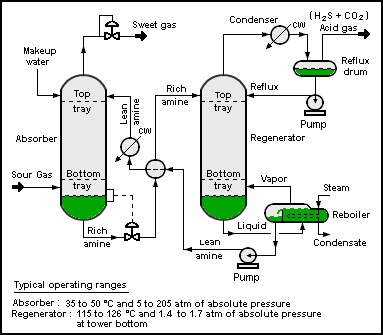 Fig 1; Amine treating plant2.  The purpose of P&ID is it shows all piping, including the physical sequence of branches, reducers, valves, equipment, instrumentation and control interlocks. A P&ID is used to operate the process system, since it shows the piping of the process flow along with the installed equipment and instrumentationThe division of P&ID include;Line P&ID symbolsPiping P&ID symbolsValve P&ID symbolsInstrument P&ID symbols3 some common examples of P&ID symbols are1.process flow line   2. Flange                                         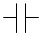 3.  Reducer                                      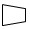 Gate valve symbol                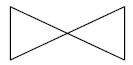 Flow meter symbol                  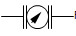 